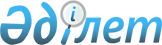 Об утверждении формы акта обследования хлебоприемного предприятия
					
			Утративший силу
			
			
		
					Приказ Министра сельского хозяйства Республики Казахстан от 26 января 2010 года № 40. Зарегистрирован в Министерстве юстиции Республики Казахстан 20 февраля 2010 года № 6085. Утратил силу приказом Министра сельского хозяйства Республики Казахстан от 11 июня 2012 года № 15-03/313      Сноска. Утратил силу приказом Министра сельского хозяйства РК от 11.06.2012 № 15-03/313 (вводится в действие по истечении десяти календарных дней со дня его первого официального опубликования).      Примечание РЦПИ!

      Порядок введения в действие приказа см. п. 3.

      В целях реализации Закона Республики Казахстан от 19 января 2001 года "О зерне" ПРИКАЗЫВАЮ:



      1. Утвердить прилагаемую форму акта обследования хлебоприемного предприятия.



      2. Департаменту развития земледелия и фитосанитарной безопасности Министерства сельского хозяйства Республики Казахстан (Буць А.А.) в установленном законодательством порядке обеспечить государственную регистрацию настоящего приказа в Министерстве юстиции Республики Казахстан.



      3. Настоящий приказ вводится в действие по истечении десяти календарных дней после дня его первого официального опубликования.      Министр                                    А. КуришбаевУтвержден         

приказом Министра    

сельского хозяйства   

Республики Казахстан  

от 26 января 2010 года № 40Форма                                         

Акт

               обследования хлебоприемного предприятия"__" ___________ 20__ года    _______________________________________

                              наименование хлебоприемного предприятияКомиссия в составе:

Председатель: представитель Лицензиара ______________________________

Члены комиссии:

Государственный зерновой инспектор

ТИ КГИ в АПК МСХ РК _________________________________________________

Представитель органа в области охраны окружающей среды ______________

Государственный инспектор по защите

и карантину растений ТИ КГИ в АПК МСХ РК ____________________________

Руководитель хлебоприемного предприятия _____________________________

произвела обследование хлебоприемного предприятия на предмет соответствия

квалификационным требованиям и готовности к приему зерна урожая 20__ года.

В результате обследования установлено:          

1. Готовность зданий, сооружений и оборудования

      * должны иметь подтверждения о проведении метрологической поверки       

2. Готовность лаборатории и лабораторного оборудования                      

3. Выполнение мероприятий  

4. Комплекс мероприятий по проведению работ по обеззараживанию

    от карантинных, вредных и особо опасных вредных организмов                   

5. Обеспеченность кадрами                       

Заключение комиссииХлебоприемное предприятие ___________________________________________

соответствует/не соответствует (ненужное вычеркнуть) квалификационным требованиям _____________________________________________________________________

_____________________________________________________________________

_____________________________________________________________________

_____________________________________________________________________

_____________________________________________________________________Председатель:

Представитель Лицензиара ___________________Члены комиссии:

Государственный зерновой инспектор ТИ КГИ в АПК МСХ РК ______________Представитель в области охраны окружающей среды _____________________Государственный инспектор по защите и карантину растений

ТИ КГИ в АПК МСХ РК _____________________Руководитель хлебоприемного предприятия ______________________

      Примечание:



      ТИ КГИ в АПК МСХ РК – территориальная инспекция Комитета государственной инспекции в агропромышленном комплексе Министерства сельского хозяйства Республики Казахстан;



      ПТЛ – производственно-технологическая лаборатория хлебоприемного предприятия;



      м2 – метров квадратных;



      м3 – метров кубических.
					© 2012. РГП на ПХВ «Институт законодательства и правовой информации Республики Казахстан» Министерства юстиции Республики Казахстан
				ОбъектЕдиница

измеренияНаличие на

01.01.20__ г.Сведения о

готовностиЕмкость зернохранилищтысяч тоннв том числе элеваторнаятысяч тоннпланируется использоватьтысяч тоннв том числе складскаятысяч тоннпланируется использоватьтысяч тоннв том числе складская,

предназначенная для

хранения семянтысяч тоннЗерносушилкиштук/тонн

в часАсфальтированные площадкитысяч м2АвтомобилеразгручикиштукЗерноочистительные машиныштукПередвижное транспортное

оборудованиештукВесы автомобильные*штукВесы вагонные*штукУстановки дистанционного

контроля температуры зернакомплектовВентиляторы для активного

вентилированияштукОбъектЕдиница

измеренияНаличие на

01.01.20__ г.ПодготовленоНе

подготовленоЛабораторияштукПробоотборникиштукВлагомерыштукСушильные шкафыштукПуркиштукУстройства для

отмывки клейковиныштукВесы лабораторныештукМельницы для

размола зернаштукКомплекты ситштукОптические приборы

для определения

зараженности зернаштукТребованияВыполнение

(ненужное

вычеркнуть)Дата выдачи

подтверждающего

документаТребования в области охраны

окружающей средыВыполнены/

не выполненыТребования фитосанитарной

безопасностиВыполнены/

не выполненыТребования раздела 5

технического регламента

"Требования к безопасности

зерна", утвержденного

постановлением Правительства

Республики Казахстан от 

8 апреля 2008 года № 337

(в части требований к

безопасности зерна при

хранении)Выполнены/

не выполненыТребование о наличии права

собственности на

зернохранилищеВыполнено/

не выполненоНаличие свидетельства об

оценке состояния измерений

в лабораторииИмеется/

не имеетсяНаличие справки об отсутствии

залога имущества по

обязательствам третьих лиц,

выданной органом по

регистрации прав на

недвижимое имущество

(в случае залога, копию

договора залога)Имеется/

не имеетсяТребование о проведении

ежегодного аудита годовой

финансовой отчетности в

соответствии со статьей 20

Закона Республики Казахстан

от 19 января 2001 года

"О зерне"Выполнено/

не выполненоТребование о публикации

годового баланса и отчета

о прибылях и убыткахВыполнено/

не выполненоТребование об участии в фонде

гарантирования исполнения

обязательств по зерновым

распискам, либо страховании

гражданско-правовой

ответственности перед

держателями зерновых расписок

и ее частей, обеспечивающее

при наступлении факта утраты

или ухудшения качества зерна,

принятого на хранение,

страховую выплату каждому

держателю зерновой расписки в

размере не менее восьмидесяти

процентов от рыночной

стоимости утраченного или

ухудшенного по качеству

зерна, сложившейся на момент

возмещения, без применения

условий франшизыВыполнено/

не выполненоОбъектЕдиница

измеренияМероприятияНаименование

фирмы, №

лицензииСилосный корпусм2 (м3)Зерноскладым2 (м3)Технологическое

оборудованиештукТерриториям2Наименование

специальностиПотребностьИмеетсяОбразованиеНачальник

(заведующий) ПТЛСтарший лаборантЛаборантВизировщикВесовщикЗерносушильщикМашино-,

автомобилеразгрузчикСепараторщикТранспортерщикСлесарьЭлектромонтерРазнорабочий